EC - LEARNER SUPPORT MATERIAL: CIVIL TECHNOLOGY CONSTRUCTION:  GRADE 11CONTENT TO BE COVERED:TOPIC: EXCAVATIONS (SPECIFIC)Describe and discuss with the aid of sketches:Horizontal checks of foundation excavations with the aid of instrumentsThe purpose of datum peg, Keeping excavations free from water using the following methods:Pumping out waterCreating drainsBalingDescribe and discuss by means of freehand sketches methods of keeping excavations from collapsing in the following types of soil: Loose soilDry soil Loose, wet soilTOPIC: FOUNDATIONS (SPECIFIC)Description, sketches and location of:Pad foundationsWide strip foundationsShort bored (auger) pile foundations.Description, sketches and location of:Pad foundationsWide strip foundationsShort bored (auger) pile foundations.TOPIC: FORMWORK (SPECIFIC)Definition of formworkPurpose of formworkForm oils and emulsionsProperties of good formwork,Materials used and the identification of different parts of formwork used for:ColumnsArchesStairsMethods of erecting of formworkConstructional details.Lintels:Drawing of formwork and methods of erecting and supportingPurposeUseTypesSizes of pre-stressed lintelsTOPIC: CONSTRUCTION STEEL (SPECIFIC)Identification, use, sketches and properties of the following steel sections:I – beamH – beamU – channelLip channelAngle ironEXAMPLE 1: QUESTION 1: EXCAVATIONS AND FOUNDATIONS  1.1   Draw an isometric view of a queen closer to scale 1: 2. Show ONE dimension on your drawing using the correct drawing technique.					 (5) 1.2 	State TWO uses of malleable cast iron. 	(2) 1.3          Distinguish between copper and lead according to their use and colour.   	Tabulate your answer as follows: 	 (4) 1.4 	FIGURE 1.4 below shows a rammer. Refer to the figure and answer the questions that follow. 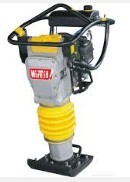 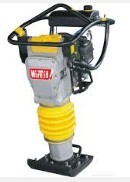 FIGURE 4.4  	  1.4.1 	Name TWO pieces of personal safety equipment that a worker may                                        use when working with a rammer. 	(2)  	1.4.2    State TWO uses of the rammer. 	 (2) 1.5 FIGURE 1.5 shows an incomplete vertical sectional view of an open-eaves roof construction. Complete the drawing of the vertical sectional view.Show the following on your drawing: 	 Roof covering 	 Tie beam 	 Wall plate 	 Purlin 	 Fascia board 	Galvanised roof covering 						(5) 1.6   You want to build a boundary wall on one side of your site. The height of   the wall is 2 m and the length is 15 m. The wall is a one-brick wide wall.  Fifty bricks are needed to build one square metre of a half-brick wall. Calculate the area of the wall. 	 				(2)  	1.6.2   Calculate the total number of bricks required to build the wall. 	 											(2) Name TWO types of reinforced-concrete suspended floors. 		 (2) Many accidents happen during excavations. State TWO causes of accidents   	that may occur during excavations. 					(2) Explain under what circumstances you would use the following foundations: 	   	Pad foundation 	 							(1) Short-bored pile foundation 	 				(1) 									[30]ANSWER 1:1.2 	• Security gates √ 	  Fences √ 	 • Water pipes √ 	(2) 1.3    (4) 1.4	1.4.1	• Safety shoes √ Ear protection √ 	 Safety goggles  	 Hard hat  	 Gloves 	 Overall 	 ANY TWO OF THE ABOVE OR ANY OTHER ACCEPTABLE 	 ANSWER 	(2)  	1.4.2 	• Compacting displaced and loose soil √ 	  	• Tamping fillings for a hard-core layer underneath concrete  	 	floors √ 	(2) 1.5 	 	   	 (5) 1.6 	1.6.1 	Area of wall= ℓ x b 	  	                   = 2 m x 15 m √ 	 	                   = 30 m² √ 	(2)  	1.6.2 	Total number of bricks = 30 x 100 √  	                                     = 3 000 bricks √     	(2) 1.7 	    • In situ cast-concrete suspended floor √ Rib and block floorHollow-core pre-cast floor slabs 					     (2)			                         1.8         •    Excavated earth on the edge of a trench may cause the sides to   	collapse √ 	 Poor soil conditions (precautions should be taken in respect of poor soil) √ 	 Buildings, utilities or heavy traffic routes nearby and any source of   vibration may cause sides of trenches to collapse.   Whether the ground was disturbed before 	 Nearness of streams, old sewers and underground cables 	 The availability of adequate equipment, protective gear, shoring materials and warning signs and lights 	ANY TWO OF THE ABOVE OR ANY OTHER ACCEPTABLE ANSWER 	(2) 1.9 1.9.1 Pad foundations are generally used to transfer loads from a   column, pier or heavy machinery to the ground. √ (1)  1.9.2 	These piles are frequently used to counter ground movement (the expanding and contraction of clay soil) 						(1) EXAMPLE 2: QUESTION 2:  EXCAVATIONS, FOUNDATIONS AND STEEL (SPECIFIC) 2.1 	Name TWO reasons why the topsoil must be removed for foundation 	excavations.                                                                                             (2 x 1) 		(2)  2.2 	Answer the following questions with regard to the foundation excavation in 	FIGURE 2.2. 	 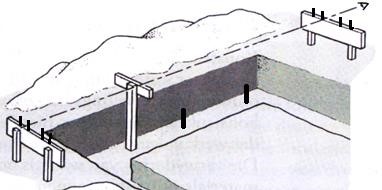 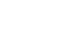 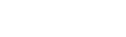 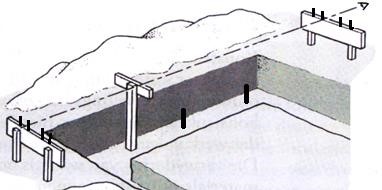 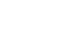 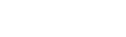  	FIGURE 2.2 	  	2.2.1 	Name parts 2.2.A and 2.2.B.                           (2 x 1) 		(2)  	2.2.2 	Which measurements must be marked out on part 2.2.B?      (2 x 1) 			(2)  	2.2.3 	What is the purpose of the pegs in the foundation trench? 	(1)  2.3 	Name THREE methods of dewatering of excavations.                 (3 x 1) 		(3) 2.4 	Indicate whether the following statements are TRUE or FALSE. Write only the word ‘true’ or ‘false’ next to the number  	2.4.1 	Keep excavated material more than 500 mm from edges of 	trenches. 	(1)  	2.4.2 	Hardboard with a thickness of 3 mm can be used for formwork of 	excavation in hard soil. 	(1)  	2.4.3 	Open formwork is only used in excavations of hard soil. 	(1)  	2.4.4 	The boards that are placed vertically against the sides of the 	trenches are called poling boards. 	(1) 2.5 	Briefly describe the function of a foundation. 	(2) 2.6	Answer the following questions with regard to the foundation in FIGURE 2.6. 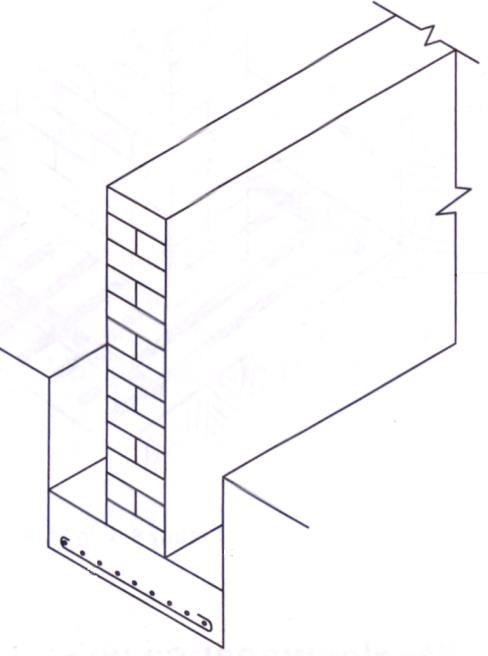 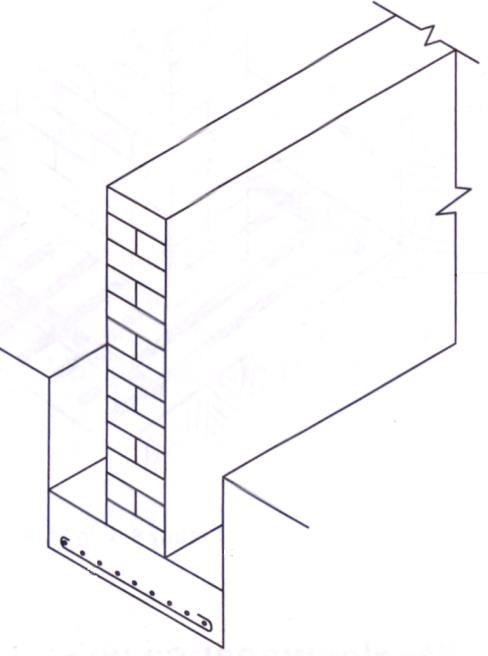  	2.6.1 	What is the foundation called? 	(1)  	2.6.2 	In what type of soil will the foundation be used? 	(1)  	2.6.3 	Fully motivate why steel reinforcement is placed at the bottom of the 	foundation. 	(2)  2.7     	Name THREE factors that will require the use of foundation piles.         (3 x 1) 		(3)  2.8 	Briefly describe the steps of installing a short-bored pile. 	(3) 2.9 	Make a neat sketch to illustrate the difference between the steel sections of an I-beam and an H-beam. 	Show the flanges and webs of the steel sections. 	(4)  	 	 																					[30] ANSWER: EXAMPLE 2: QUESTION 2:  EXCAVATIONS, FOUNDATIONS AND STEEL (SPECIFIC) 2.1 (1) Topsoil contains vegetation remains that may weaken foundations as they decay  	(2) Topsoil is rarely firm enough to bear any load 	(2) 2.2 	2.2.1 	2.2. A – Boning rod 	  	 	2.2.B – Profile board 	(2)  	2.2.2 	(1) Brickwall thickness and (2) foundation width                            	(2)  	2.2.3 	Ensure that the top surface of the foundation is level 	(1) 2.3 	 Pumping out of water                         	 Creating drains 	 Bailing of water                 	(3) 2.4 	2.4.1 	False 	  	2.4.2 	False 	  	2.4.3 	True 	  	2.4.4 	True 	(4) 2.5 	(1) To withstand all the loads from the building and (2) to transfer the loads to the soil, that settlement is restricted and that failure is avoided   	(2) 2.6 	2.6.1 	Reinforced concrete strip foundation / wide strip foundation 	(1)  	2.6.2 	Soil with a soft / a low load-bearing capacity 	(1)  	2.6.3 	(1) Concrete is weak under tensile force and (2) the tensile force is 	at the bottom of the foundation 	(2) 2.7    Any THREE factors that will require the use of foundation piles.  Low carrying capacity of the soil New filling material that has not been thoroughly         compacted An extremely high-water table Clay subsoil that is subject to movement (expanding and        shrinking) High moisture content                                                                   (3 x 1) 	         (3)  2.8	(1) The hole is drilled to the required depth. (2) The previously prepared reinforcing is lowered into the hole. (3) Concrete is poured into the hole. 	(3)  	 2.9 	 	            I-beam                           H-beam   		(4)  	 	 				[30]  	EXAMPLE 3: QUESTION 3:  EXCAVATIONS, FOUNDATIONS AND STEEL (SPECIFIC) 	 3.1 Answer the following questions with regard to the excavation of foundations. 	  	3.1.1 	To what depth must the topsoil be removed? 	(1)  	3.1.2 	Name TWO methods of checking the depth of excavations.     (2 x 1) 			(2)  	3.1.3 	What is the purpose of the pegs in a trench excavation? 	(1)  	3.1.4 	To what depth must the pegs be driven in at the trench excavations? 			(1)  3.2 What is the purpose of a datum peg? 	(1) 3.3 Indicate whether the following statements are TRUE or FALSE.  Write only the word ‘true’ or ‘false’ next to the question number (3.3.1–3.3.3)  	3.3.1 	Excavation boards must have a moisture content of between  	5% and 10%. 	(1)  	3.3.2 	Chipboard is not resistant to moisture. 	(1)  	3.3.3 	Steel formwork is more expensive than timber formwork. 	(1) 3.4 Name THREE causes of trench accidents.                                              (3 x 1) 	(3)  3.5 Answer the following question with regard to the formwork in FIGURE 5.5. 	 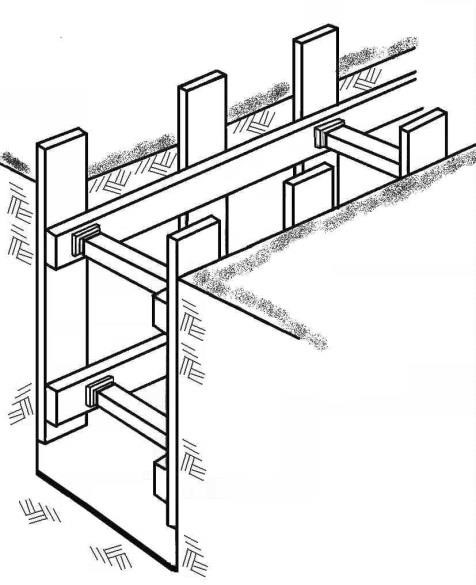 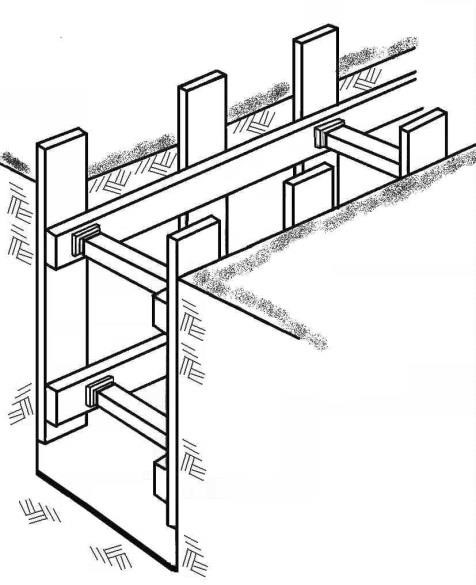  	3.5.1 	In what type of soil will this formwork be used? 	(1)  	3.5.2 	Name parts 3.5.A to 3.5.D. 	(4) 3.6    Choose a description from COLUMN B that matches an item in COLUMN A. Write only the letter (A–F) next to the question number (3.6.1–3.6.4), e.g. 3.6.5 G. 	  	 	 	                                                     (4 x 1) 				(4) 3.7 Name TWO materials with which to fill the holes of piles.             (2 x 1) 	(2)                    3.8 Name THREE advantages of piles.                                                         (3 x 1) 	(3) 3.9 Answer the following questions with regard to the steel profiles in FIGURE 3.9. 	 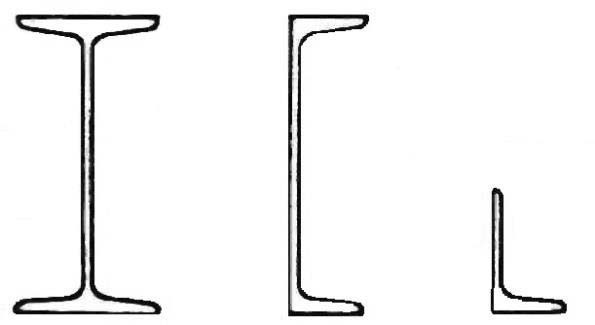 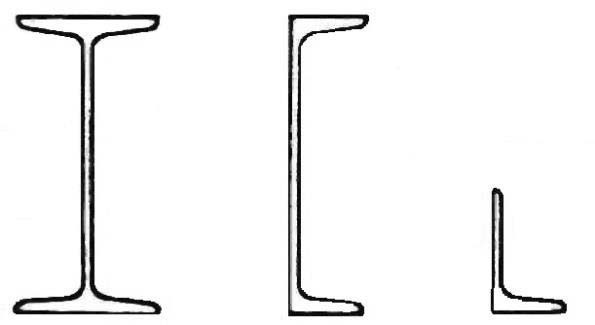  	3.9.1 	Name the steel profiles 3.9.A to 3.9.C. 	(3)  	3.9.2 	What type of steel profile in FIGURE 3.9 is most commonly used? 	(1)  	 	 																					[30] ANSWER: EXAMPLE 3: EXCAVATIONS, FOUNDATIONS AND STEEL (SPECIFIC) 	 3.1 	3.1.1 	300 mm 	(1)  	3.1.2 	Any TWO methods of checking the depth of excavations:       	 Spirit level 	 Boning rods (measuring stick) 	 Dumpy level                                                                       		 (2 x 1) 												(2)  	3.1.3 	Ensuring that the concrete is level and poured to the correct depth.  			(1)  	3.1.4 	150 mm (below the edge of the trench) 	(1) 3.2   All heights on a building site are determined from the datum peg. 		(1) 3.3.1 	False 										(1) 3.3.2True 										(1) 3.3.3True 											(1) 3.4 	Any THREE causes of trench accidents. 	 Excavated earth on the edge of the trench (may cause a collapse) 	 Poor soil conditions 	 Buildings, utilities or heavy traffic routes nearby (vibrations) 	 Soil disturbed previously Proximity of streams, old sewer and underground cablesAbsence of sufficient equipment, protective gear, shoring materials, warning signs and lights 	 	    	                                             (3 x 1) 	(3)	  				  	 3.5 	3.5.1 	Firm / Hard / Dry soil 	(1)             3.5.5.2    3.5.A – Formwork boards / vertical plank / boards 	(1)3.5.B - Strut 		(1)3.5.C – Yoke / waling 	(1)3.5.D – Wedge 		(1)3.6 	 3.6.1 	D – Carries the load of brick wall 	(1) F – High compressive strength 		(1) A – Carries the load of pier 			(1) E – Maximum depth of 15 metres 		(1) 3.7 	Any TWO materials with which to fill holes of piles.                               (2 x 1) 		(2) Reinforced concrete 	 Tarred poles 	 Prefabricated piles 	 3.8 	Any THREE advantages of piles.                                                           (3 x 1) 		(3) Can be used in poor soil 	 Can be used anywhere, even in water 	 Larger base ensures stability 	 Relatively quick and easy to install, if equipment is available 	  	If prefabricated piles are used, much time is saved 	 Resists tensile stress well 	 Quick and less expensive to produce 	  	Can be manufactured elsewhere beforehand 	 Installation can continue, even in poor weather conditions 	  	Length of piles can easily be adjusted, depending on circumstances 	 Offers sound resistance against moving soil 	 3.9 	3.9.1      	3.9. A – I-beam                       	(1)                           3.9.B – U-channel 							(1) 3.9.C – Angle iron 							(1)  	3.9.2 	3.9.C – Angle iron 	(1)  	 	[30] MATERIAL COLOUR USE Copper Lead ASSESSMENT CRITERIA MARKS LEARNER'S MARK Front view 1 Top view 1 Left view  1 One dimension 1 Application of scale 1: 2 1 TOTAL: 5 MATERIAL COLOUR USE Copper Reddish √ Water pipes √ Electrical wiring Electrical conductors Decorative articles Tubing Hot-water pipes and fittings Flashings  Lead White/Silver √ Solder √ Plumbing Casting of sculptures Roof flashings ASSESSMENT CRITERIA MARK LEARNER'S MARK Any correct labels 1 Roof covering drawn correctly 1 Wall plate drawn correctly 1 Purlin drawn correctly 1 Neatness 1 TOTAL: 5 COLUMN A COLUMN B 3.6.1 Strip foundation A Carries the load of a pier 3.6.2 Concrete B High tensile strength 3.6.3 Pad foundation C Maximum depth of 5 metres 3.6.4 Auger drill for piling D Carries the load of a brick wall E Maximum depth of 15 metres F High compressive strength 